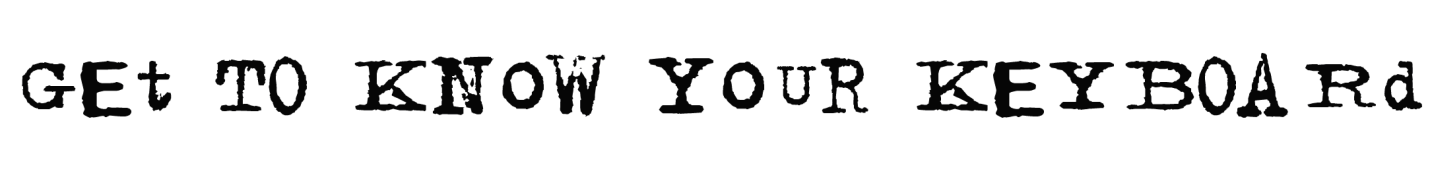 Directions:  Using the word list at the bottom of the page, insert the term that best completes each sentence.  You will use each term only once.The                   and                       keys are used in combination with other keys to access functions that are built into your word processing software.The                      key moves the cursor one character to the left and deletes that character.The                          key locks the alphabetic keys in uppercase so that you can easily key all capital letters.The                keys move the cursor on the screen up, down, left, and right.The                      key removes text directly over the cursor.The                    key toggles between insert mode and type over or overstrike mode.The                                    key allows you to use the numeric keypad.The                             and                                keys move the page up or down one screen at a time from the current display.The                     key moves the cursor ahead a preset number of spaces.  By default, this key moves the cursor one-half inch (5 spaces) at a time.The              moves the cursor ahead one space at a time.The              key moves the cursor directly to the beginning of a line.The               key moves the cursor directly to the end of a line.